Vorbereitung: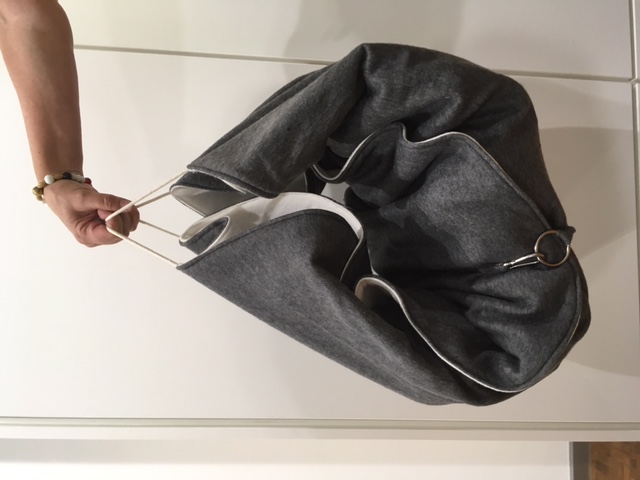 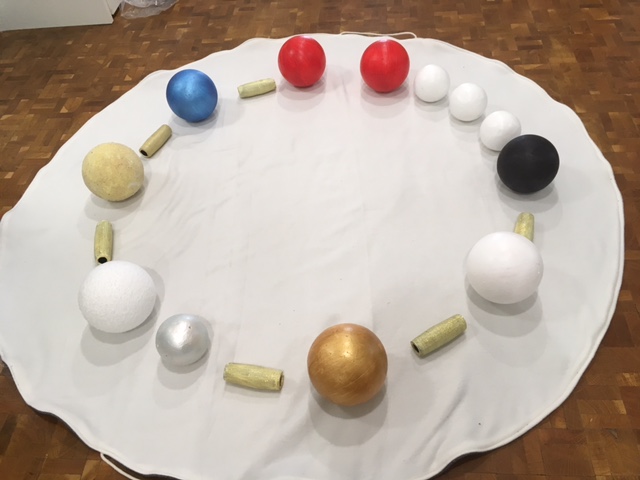 M6  Perlenband groß mit Tasche / zum Ausleihen Was ist für mich im Leben wichtig? | Sekundarstufe 1 | Dr. Anke Kaloudis